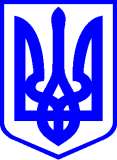 КИЇВСЬКА МІСЬКА РАДАIІI СЕСІЯ IХ СКЛИКАННЯРІШЕННЯ____________№_______________ 							ПроєктПро затвердження договорупро передачу коштів між місцевими бюджетамиВідповідно до Бюджетного кодексу України, законів України «Про місцеве самоврядування в Україні», «Про столицю України – місто-герой Київ», «Про правовий режим воєнного стану», Указу Президента України від 24 лютого 2022 року № 64/2022 «Про введення воєнного стану в Україні», затвердженого Законом України «Про затвердження Указу Президента України «Про введення воєнного стану в Україні» від 24 лютого 2022 року № 2102-ІХ, Київська міська рада ВИРІШИЛА:Затвердити Договір про передачу коштів між місцевими бюджетами, укладений 03 червня 2024 року між Київською міською радою та Чернігівською міською радою. Контроль за виконанням цього рішення покласти на постійну комісію Київської міської ради з питань бюджету, соціально-економічного розвитку та інвестиційної діяльності.Київський міський голова						Віталій КЛИЧКОПОДАННЯ:Заступник міського голови-секретар Київської міської ради  				 Володимир БОНДАРЕНКОПОГОДЖЕНО:Голова постійної комісії Київської міської ради з питань бюджету та соціально-економічного розвитку	     				     Андрій ВІТРЕНКОНачальник управління правового забезпечення діяльності Київськоїміської ради	 					         Валентина ПОЛОЖИШНИКПОЯСНЮВАЛЬНА ЗАПИСКАдо проєкту рішення Київської міської ради «Про затвердження договорупро передачу коштів між місцевими бюджетами» Обґрунтування необхідності прийняття рішенняВідповідно до укладеного договору між Київською міською радою та Чернігівською міською радою, керуючись Бюджетним кодексом України, законами України «Про місцеве самоврядування в Україні», «Про столицю України – місто-герой Київ», «Про правовий режим воєнного стану», Указом Президента України від 24 лютого 2022 року № 64/2022 «Про введення воєнного стану в Україні», затвердженого Законом України «Про затвердження Указу Президента України «Про введення воєнного стану в Україні» від 24 лютого 2022 року № 2102-ІХ Київська міська рада відповідно до рішення про бюджет міста Києва на 2024 рік (код бюджету – 2600000000) надає дотацію:Чернігівській міській територіальній громаді (код бюджету - 2555900000)  – 25’000’000,00 (двадцять п’ять  мільйонів) грн.Кошти, що передбачені зазначеним договором необхідні для ліквідації наслідків збройної агресії російської федерації, пов’язаних з пошкодженням об’єктів, що постраждали під час бойових дій при обороні м. Києва, відновлення інфраструктури міста, здійснення заходів безпеки та оборони, у тому числі будівництва нових та зміцнення вже наявних військових інженерно-технічних та фортифікаційних споруд.Мета та завдання прийняття рішенняПроєкт рішення підготовлено з метою затвердження договору про передачу коштів між місцевими бюджетами, укладеного 03 червня 2024 року між Київською міською радою та Чернігівською міською радою.Загальна характеристика рішення Даний проєкт рішення складається з двох пунктів, а саме: пунктом 1 пропонується затвердити Договір про передачу коштів між місцевими бюджетами, Київською міською радою та Чернігівською міською радою , пунктом 2 пропонується контроль за виконанням цього рішення покласти на постійну комісію Київської міської ради з питань бюджету, соціально-економічного розвитку та інвестиційної діяльності. 4. Інформація про те, чи стосується проєкт рішення прав і соціальної захищеності осіб з інвалідністю та який вплив матиме на життєдіяльність цієї категорії, а також за наявності зазначається позиція щодо проєкту рішення Уповноваженого Київської міської ради з прав осіб з інвалідністю та громадських об’єднань осіб з інвалідністюДаний проєкт рішення прав і соціальної захищеності осіб з інвалідністю не стосується. Стан нормативно-правової бази у даній сфері правового регулюванняПроєкт рішення підготовлено відповідно до Бюджетного кодексу України, законів України «Про місцеве самоврядування в Україні», «Про столицю України – місто-герой Київ», «Про правовий режим воєнного стану», Указу Президента України від 24 лютого 2022 року № 64/2022 «Про введення воєнного стану в Україні», затвердженого Законом України «Про затвердження Указу Президента України «Про введення воєнного стану в Україні» від 24 лютого 2022 року № 2102-ІХ.Фінансово-економічне обґрунтуванняРеалізація зазначеного рішення потребує фінансових витрат з бюджету міста Києва в сумі 25 000 000,00 (двадцять п’ять мільйонів) грн.Прогноз соціально-економічного та інших наслідків прийняття рішенняПрийняття цього рішення сприятиме підписання договору, яким передбачено відновлення інфраструктури міста, здійснення заходів безпеки та оборони, у тому числі будівництва нових та зміцнення вже наявних військових інженерно-технічних та фортифікаційних споруд.8. Інформація про те, чи містить проєкт рішення інформацію з обмеженим доступом у розумінні статті 6 Закону України «Про доступ до публічної інформації»Проєкт рішення не містить інформації з обмеженим доступом.Суб’єкт подання рішення та доповідач на пленарному засіданніДоповідач на пленарному засіданні – заступник міського голови - секретар Київської міської ради Бондаренко Володимир Володимирович.Заступник міського голови - секретар Київської міської ради				Володимир БОНДАРЕНКО